PELAKSANAAN BAURAN PEMASARAN DALAM MENINGKATKAN KEPUTUSAN PEMBELIAN KONSUMEN PADA CLOTHING PROSHOP X-WEAR KOTA BANDUNGSKRIPSIDiajukan Untuk Memenuhi Salah Satu SyaratDalam Menempuh Ujian Sarjana Program Strata SatuPada Program Studi Administrasi BisnisOleh:Adi Pangersa PutraNIM. 132040027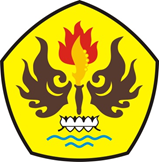 FAKULTAS ILMU SOSIAL DAN ILMU POLITIKUNIVERSITAS PASUNDANBANDUNG2016